Отчето работе общественной  приемной губернатора  Воронежской  области А.В.Гордеева в Грибановском муниципальном районе     		за  апрель   месяц 2017 года№п/пВсего за месяцЗа тот же месяц предыдущего годаВсего за год (нарастающим итогом)За то же период предыдущегогода1Принято граждан в общественных приемных (всего), из них:111990621.1- заместителями губернатора, первыми заместителями председателя правительства, заместителями председателя правительства, руководителями ИОГВ, структурных подразделений правительства области4048171.2- руководителями территориальных органов федеральных органов исполнительной власти080161.3- руководителем общественной приемной7      1142    292 Рассмотрено вопросов (всего), из них:1019      94592.0.1- заместителями губернатора, первыми заместителями председателя правительства, заместителями председателя правительства, руководителями ИОГВ, структурных подразделений правительства области30      50162.0.2- руководителями территориальных органов федеральных органов исполнительной власти080142.0.3- руководителем общественной приемной7     11       44292.1Письменных, из них:111132.1.1- зарегистрировано в общественной приемной00002.1.2- направлено на регистрацию в правительство Воронежской области 111132.2Устных91883562.2.1  - заместителями губернатора, первыми заместителями председателя правительства, заместителями председателя правительства, руководителями ИОГВ, структурных подразделений правительства области2039152.2.2- руководителями территориальных органов федеральных органов исполнительной власти0       70142.2.3- руководителем общественной приемной7      1144273Решено положительно на месте (меры приняты)13843.1- заместителями губернатора, первыми заместителями председателя правительства, заместителями председателя правительства, руководителями ИОГВ, структурных подразделений правительства области00513.2- руководителями территориальных органов федеральных органов исполнительной власти00003.3- руководителем общественной приемной 133      34Разъяснено91575525Отказано в решении по основаниям, предусмотренным действующим законодательством00006Находятся на контроле (на рассмотрении)4112     37Государство, общество, политика, в том числе: 00207.1- работа исполнительной и законодательной власти00007.2- работа органов местного самоуправления00007.3- участие в выборах, совершенствование избирательной системы00007.4- деятельность общественных, политических и религиозных объединений 00007.5- другие вопросы по данной тематике00208Социальная сфера, в том числе:      3 1639328.1- вопросы труда и занятости населения00118.2- социальное обеспечение и социальное страхование (зарплаты, пенсии, пособия, социальное обслуживание, льготы, компенсации, материальная помощь малообеспеченным гражданам, многодетным семьям, одиноким матерям)31226128.3- вопросы социального обеспечения участников и инвалидов ВОВ 00008.4- вопросы образования, науки, культуры00378.5- вопросы здравоохранения        02868.6- вопросы физической культуры и спорта00008.7- другие вопросы по данной тематике02169Экономика, в том числе:301712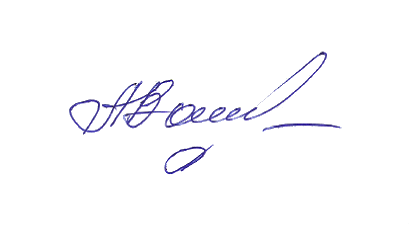 9.1- финансы, налоги и сборы00009.2- хозяйственная деятельность, промышленность 00019.3- сельское хозяйство        00219.4- градостроительство и архитектура30309.5- транспорт00019.6- связь00109.7- торговля, общественное питание и бытовое обслуживание        00019.8- природные ресурсы и охрана окружающей среды        00009.9- вопросы частной собственности, земельные отношения001189.10- другие вопросы по данной тематике000010Оборона, безопасность, законность, в том числе:000110.1- вопросы социальной защиты военнослужащих, граждан уволенных с военной службы и членов их семей000010.2- работа правоохранительных органов по обеспечению безопасности общества и личности000010.3- другие вопросы по данной тематике000111Жилищно-коммунальное хозяйство, в том числе:54363111.1- вопросы предоставления жилой площади033011.2- вопросы содержания жилого фонда, расселение из аварийных и ветхих зданий5011811.3- вопросы соблюдения социальных льгот и гарантий при предоставлении услуг ЖКХ000011.4- вопросы газификации, водоснабжения, благоустройства, содержание и строительство дорог0114811.5- вопросы электроснабжения004511.6- деятельность управляющих компаний       010111.7- тарифы на услуги ЖКХ00      0111.8- другие вопросы по данной тематике0048